 February 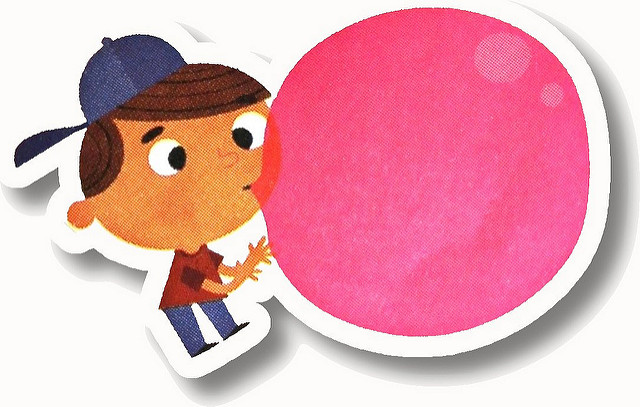 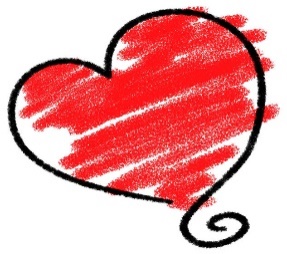 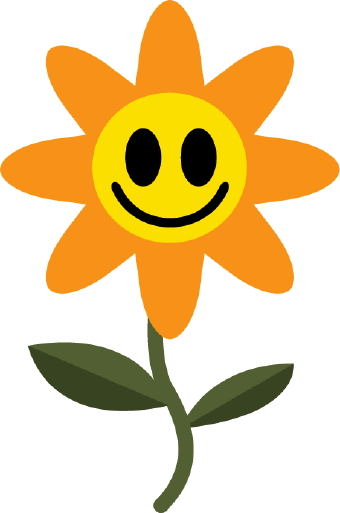 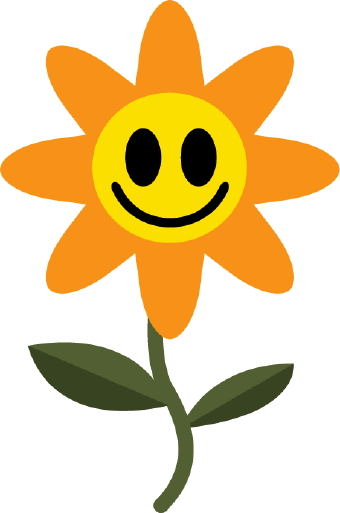 